§585-A.  Establishment of standardsThe board may establish and amend regulations to implement ambient air quality standards and emission standards.  These regulations shall be designed to achieve and maintain ambient air quality standards and emission standards within any region and prevent air pollution.  [PL 1989, c. 144, §4 (AMD).]Prior to the establishment or amendment of rules, the board shall offer an opportunity for a public hearing thereon in accordance with the Maine Administrative Procedure Act, Title 5, chapter 375. The board shall solicit and consider all available information concerning applicable ambient air quality and emission standards; the availability, effectiveness and cost of any air pollution control apparatus designed to prevent or control air pollution or violations of ambient air quality or emission standards which would be required by any proposed rules; and such other evidence as in the board's judgment will enable it to determine and establish rules adequate to maintain applicable ambient air quality and emission standards.  [PL 1989, c. 144, §4 (AMD).]The board shall establish or amend rules to achieve the purposes set forth in this section. The board may delay the effective date of the rules.  [PL 1989, c. 144, §4 (AMD); PL 1989, c. 890, Pt. A, §40 (AFF); PL 1989, c. 890, Pt. B, §159 (AMD).]The department shall confer with the joint standing committee of the Legislature having jurisdiction over natural resource matters before it proposes any revisions to the state implementation plan, required in the federal Clean Air Act, Section 110, 42 United States Code, Section 7410, that would require the State to implement new emissions reduction strategies or programs or substantially revise or terminate existing emissions reduction strategies or programs.  Notwithstanding any other parts of this section, rules adopted pursuant to this section relating to motor vehicle fuel standards are major substantive rules as defined in Title 5, chapter 375, subchapter II‑A.  [PL 1999, c. 107, §1 (AMD).]SECTION HISTORYPL 1971, c. 462, §3 (NEW). PL 1971, c. 618, §12 (AMD). PL 1977, c. 300, §41 (AMD). PL 1983, c. 566, §§39,40 (AMD). PL 1987, c. 878, §3 (AMD). PL 1989, c. 144, §4 (AMD). PL 1989, c. 890, §§A40,B159 (AMD). PL 1997, c. 531, §1 (AMD). PL 1999, c. 107, §1 (AMD). The State of Maine claims a copyright in its codified statutes. If you intend to republish this material, we require that you include the following disclaimer in your publication:All copyrights and other rights to statutory text are reserved by the State of Maine. The text included in this publication reflects changes made through the First Regular and First Special Session of the 131st Maine Legislature and is current through November 1, 2023
                    . The text is subject to change without notice. It is a version that has not been officially certified by the Secretary of State. Refer to the Maine Revised Statutes Annotated and supplements for certified text.
                The Office of the Revisor of Statutes also requests that you send us one copy of any statutory publication you may produce. Our goal is not to restrict publishing activity, but to keep track of who is publishing what, to identify any needless duplication and to preserve the State's copyright rights.PLEASE NOTE: The Revisor's Office cannot perform research for or provide legal advice or interpretation of Maine law to the public. If you need legal assistance, please contact a qualified attorney.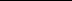 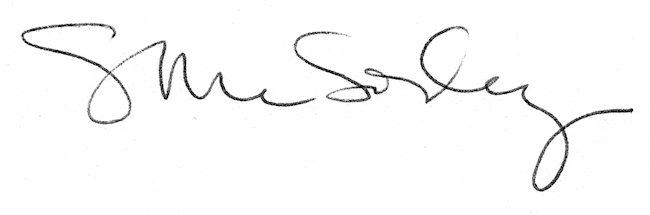 